МУНИЦИПАЛЬНОЕ БЮДЖЕТНОЕ ОБЩЕОБРАЗОВАТЕЛЬНОЕ УЧРЕЖДЕНИЕ «ЖЕЛЕЗНОДОРОЖНЕНСКАЯ СРЕДНЯЯ ОБЩЕОБРАЗОВАТЕЛЬНАЯ ШКОЛА ИМЕНИ ГРИГОРЕНКО БОРИСА ФЁДОРОВИЧА» БАХЧИСАРАЙСКОГО РАЙОНА РЕСПУБЛИКИ КРЫМКонспект занятия по опытно-экспериментальной деятельности в младшей группе                              «Путешествие воды по стаканчикам»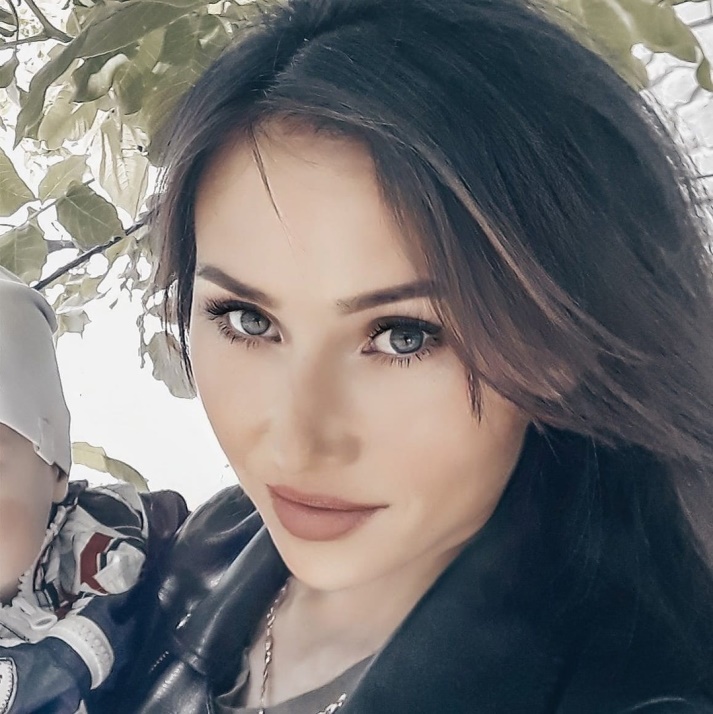                                                       Воспитатель: Салимова Альбина Айдеровна                                                       2023 год
Цель: Формирование познавательного интереса в различных видах деятельности через экспериментирование у дошкольников младшего возраста. Способствовать проявлению любознательности и познавательной мотивации.Задачи: Дать представления о свойствах воды: жидкость, прозрачность, представления о том, что воду можно покрасить в разный цвет…Развивать наблюдательность и любознательность.Воспитательный процесс: Развивать бережное отношение к воде и аккуратность в работе.Игровой материал и оборудование: лист бумаги с нарисованными стаканами и файлы (по количеству детей), гуашь четырех цветов; пипетки; ушные палочки; вода; емкость; пластиковые стаканы; марганцовка; уксус; перекись водородаХОД РАБОТЫВоспитатель: Ребята, сегодня мы с вами проведем очень интересные эксперименты с цветной водой. Вы хотите увидеть, как водичка передвигается по поверхности?Ответ детей: да!Воспитатель: Послушайте историю, которую я вам расскажу…однажды я пролила водичку на  пол и увидела, как капельки побежали по полу… Я подумала, что водичке захотелось увидеть красоту мира! Поэтому она решила убежать от меня по капелькам. Тогда я собрала водичку в стакан и отпустила ее на улицу, водичка покатилась капельками по моему двору, разглядывая все вокруг… и сказала мне «спасибо». Ребята, а вы хотели бы собрать водичку в стаканчик?Ответ детей: да! Воспитатель: Давайте попробуем.Раздаем детям подготовленный материал, объясняя действия в процессе работы. Приступаем к эксперименту: нарисованные на листе стаканы вкладываем в файлы, кладем перед детьми. В стаканы-непроливайки наливаем воду и окрашиваем ее в 4 разных цвета по количеству нарисованных на бумаге стаканов. Готовые файлы смазываем с детьми растительным маслом, и каждый ребенок, пользуясь пипеткой, делает над стаканами капельки воды разных цветов, которые стягивают в стаканчики распределяя по цветам с помощью ушной палочки…Воспитатель: Молодцы ребята! Понравился вам наш опыт?Ответ детей: да!Воспитатель: Что происходило с капельками воды?Ответ детей: они плавно спускались в стаканчики!Воспитатель: Верно, ребята! А теперь дадим нашим пальчикам немного отдохнуть !Физминутка Цель физминутки: снятие утомляемости ,отдых для детей.Тихо плещется вода,Мы плывем по теплой речке.(плавательные движения руками)В небе тучки, как овечки,Разбежались, кто куда.(потягивания - руки вверх и в стороны)Мы из речки вылезаем,Чтоб обсохнуть, погуляем.(ходьба на месте)А теперь глубокий вздох,И садимся на песок.(дети садятся)Воспитатель: А сейчас я вам покажу еще один эксперимент с водой, а вы понаблюдаете…Сейчас я возьму стакан и налью воду..опустим в него щепотку марганцовки…перемешиваем…и посмотрите, в какой красивый цвет окрасилась наша вода в стакане! А теперь я покажу вам фокус! Хотите, я сделаю так, что вода станет опять прозрачной? Ответ детей: дааа Воспитатель: Ну тогда смотрите! Похимичим с вами немного…(наливаем в окрашенную воду немного уксуса и несколько капель перекиси водорода и перемешиваем) Бим - Салабим ,хочу чтобы вода снова стала прозрачной! Перемешиваем и  вода в миг становится прозрачной!(показываем детям)Воспитатель: Ну что, понравилось вам заниматься экспериментами маленькие химики?Ответ детей: да!А сейчас ребята, вас ждет еще один сюрприз! К нам в гости придет «волшебная капелька»(стук в дверь)Входит капелька-Здравствуйте ребята! Меня зовут «волшебная капелька». Я пришла к вам в гости, узнать знаете ли вы меня, и сможете ли вы отгадать мои загадки?Ответ детей: знаем! Сможем!Тогда послушайте:Я и туча и туман, и ручей и океан.И летаю и бегу, и стеклянной быть могу! (вода)Меня пьют, меня льют Всем нужна я, кто я такая? ( вода)Утром бусы засверкали, всю траву собой застлали.А пошли искать их днем, ищем, ищем-не найдем…(роса)Капелька: Молодцы ребята! Вы меня поприветствовали, и загадки мои отгадали, а я вам принесла подарочки!                        Капелька раздает детям гостинцы…прощается и уходит.Воспитатель: Молодцы, ребята! Я надеюсь, что вам очень понравилось наше необычное занятие с волшебной водой. Впереди у нас будет еще много подобных опытов, и гостей, потому что это очень познавательно и интересно, правда? 